                                                                                                                                                                                                                                                                                                                                                                                                                                                                                                                                                                                                                                                                                                                                                                                                                                                                                                                                                                                                                                                                                                                                                                                                                                                                                                                                                                                                                                                                                                                                                             PY6ZF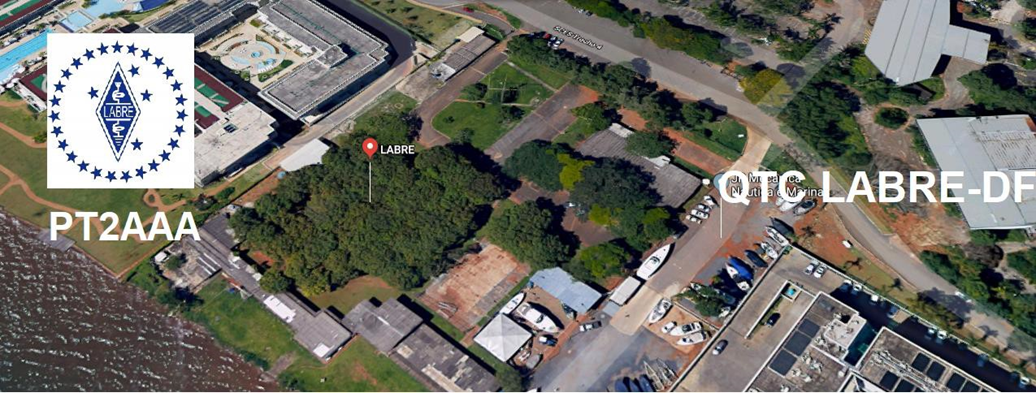 LIGA DE AMADORES BRASILEIROS DE RÁDIO EMISSÃO ADMINISTRAÇÃO DO DISTRITO FEDERAL QTC Nº 051– BRASÍLIA, 30 DE JANEIRO DE 2021Bom dia aos radioamadores e escutas deste QTC, nossas frequências de uso em VHF são as repetidoras 145.210 kHz (-600) e 146.950 kHz (-600).Radioamadores de Brasília, do Entorno, do Brasil e porque não do Exterior.Depois das férias, onde permaneci em quarentena obrigatória, isolado junto apenas de minha consorte, a PU2DUU, DUDU, sem poder ao menos beijar os meus dez netos, imaginem então abraça-los e conviver o meu cotidiano com eles.  Coisa que nunca imaginei e sei que vocês também jamais imaginariam. Estamos de luto pela perda da Dona  MARTA, sogra   do meu primogênito, Carlos Roberto.Que Deus a tenha em bom lugar.Nossos pêsames a família enlutada. Continuando rogando a Deus que esta tormenta logo termine.Já temos um alento, que é o início da vacinação para imunizar o Brasil e o mundo. São alarmantes os dados de todos os meios de comunicação, visto por nós todos.  De acordo com os dados do Consórcio de Imprensa sobre a pandemia de Covid-19, o Brasil totaliza, segundo o último balanço do Ministério da Saúde, 9.118.513 de pessoas infectadas e 222.666 mortos pela doença. Foram mais de 1.119 novos óbitos nas últimas 24 horas.Tenho me preservado em idas a nossa Labre-DF, devido a pandemia e agora ás férias regulamentarias, está um Oásis , igualzinha  ao Deserto do Atacama, do nosso Chile e ou melhor dizendo, um Deserto do SAARA.Localizado ao norte  da África entre  a África Mediterranea e a Àfrica Subsaariana Abrangendo diversos países do continente africano: Argelia,Chade, Egito, Líbia, Mali, Mauritânia, Marrocos, Níger, Sudão e Tunísia.Vamos tocando o barco acompanhando as margens do lago, nas arguas turvas e serenas em dias de sol.Já prevíamos tudo isto que está acontecendo, inclusive pela falta de contribuição social, saliente-se que não é de todos, embora tenhamos um certo número significativo de remidos. Tenho recebido diversos pedidos de desligamentos e sempre postergo a solicitação. Pois amenizo o desejo do colega associado informando-lhe para ter paciência,Dizendo-lhe que depois da tempestade vem a bonança. Continuamos trabalhando na nossa sede com calma e prudência,Recebemos comunicação da Labre-SC de que  fez envio de cartões de QSL para as seguintes  estaduais: MG,ES, SP,RJ,RS,CE,DF, RN,GO, AL, PR, PE, MT, MS,PI,MA e RR.Ficaremos no aguardo.A Labre-SP promove mais uma edição do Certificado Cidade de São Paulo, e oferece a quem realizar um contato com a sua estação oficial PY2AA e mais 10 contatos com estações de SP em varias bandas e modos disponíveis.Já está valendo! Saiba os detalhes: https://qtcecra.blogspo.com/2021/01/labre-sp-diploma-cidade-de-sao-paulo.htmlA LABRE é minha, é sua, ela é de todos nós.Vamos pra frente que atrás vem gente.Roberto Franca Stuckert - PT2GTIPresidente da Labre-DFA TODOS OS RÁDIO AMADORES   SB DX ARL ARLD004 - 28 de janeiro de 2021Notícias do ARLD004 DXO boletim desta semana foi possível com informações fornecidas porI0IJ, The Daily DX, o OPDX Bulletin, 425 DX News, DXNL, ContestCorral do QST e os sites ARRL Contest Calendar e WA7BNM.Obrigado a todos.REINO DE ESWATINI, 3DA0. Hans, 3DA0AQ esteve ativo em 20metros usando CW por volta de 2035z. QSL via EA5GL.TUNÍSIA, 3V. Ash, KF5EYY será QRV como 3V8SF do Scout RadioClub de Sfax city club station durante oc rso CQ World Wide 160 Meter CW como uma entrada Single Op / Low Power. QSL via LX1NO.AZERBAIJAN, 4K. A estação de evento especial 4K1AZI está em QRV até2 de fevereiro em memória de Hazi Ahad oglu Aslanov, um major-general de tanquesdivisão. QSL via DC9RI.GEORGIA, 4L. Procure 4L2M para ser uma entrada Single Op noc rso CQ World Wide 160 Meter CW. QSL direto para EA7FTR.ISRAEL, 4X. A estação de evento especial 4X0RMN estará em QRV de30 de janeiro a 1º de fevereiro para reconhecer o programa Terra das Crateras daCratera Ramon. QSL via 4X6ZM.BARBADOS, 8P. Charles, 8P6ET fará QRV como 8P1W no c rso CQ World Wide160 Meter CW. QSL via KU9C.FRANÇA, F. A estação de eventos especiais TM1CCA estará em QRV de 30 de janeiroa 20 de março para chamar a atenção para uma instituição de caridade que apoia a pesquisa decânceres pediátricos. A atividade será nas bandas de HF usando CW, SSB,RTTY, FT8 e FT4. QSL via LoTW.INGLATERRA, G. O indicativo de chamada especial GB75ISWL é QRV durante todo o ano de 2021 paracomemorar o 75º aniversário da International Short WaveLeague. A atividade será na maioria das bandas e modos de HF. QSL viabureau.GUERNSEY, GU. Procure GU4YOX como QRV como uma entrada Single Op / High Powerno c rso CQ World Wide 160 Meter CW. QSL direto paraGU4YOX.ANTÁRTICA. Takumi, JG3PLH estará QRV como 8J1RL começando emfevereiro como membro da equipe da 62ªExpedição de Pesquisa Antártica Japonesa estacionada na base de Syowa na Ilha de East Ongul, IOTAAN-015. Ele está aqui até janeiro de 2022. QSL via bureau.ARGENTINA, LU. A estação de evento especial L21RCA é QRV durante 2021 acomemorar o 100º aniversário da Rádio Clube Argentino. QSLvia bureau.BULGARIA, LZ. Os membros do Clube de Rádio Búlgaro Blagovestnik serãoQRV como LZ544SG durante fevereiro para homenagear a memória dossantos ortodoxos . QSL via bureau.ALAND ISLANDS, OH0. Um grupo de operadores será QRV como OH0W no c rsoCQ World Wide 160 Meter CW. Eles planejam estar ativos algunsdias após o c rso. QSL via instruções dos operadores.HOLANDA, PA. A estação de eventos especiais PA21BP estará em QRV durantefevereiro para celebrar o Dia do Pensamento dos Escoteiros no Ar. QSL viaPA3EFR.BONAIRE, PJ4. O operador K4BAI será QRV como PJ4A no c rso CQ WorldWide 160 Meter CW. QSL para chamada em casa.POLÔNIA, SP. A estação de eventos especiais HF100LEM é QRV de Cracóviadurante todo o ano de 2021 para marcar a celebração do 100º aniversário doescritor polonês Stanislaw Lem. QSL via SP9PKZ.SOMALIA, T5. Ali, 6O1OO foi QRV em 40 metros usando FT8 por volta de1340 e 2230z. QSL via QRZ.com.INDONESIA, YB. Um grande grupo de operadores será QRV as 7A1A como umaentrada Multi / Single no c rso CQ World Wide 160 Meter CW. QSLvia EA7FTR direto ou LoTW.IRAQUE, YI. Giorgio, IU5HWS está QRV como YI9WS até março, durante aatribuição. A atividade está em seu tempo livre em 80 a 15 metros. QSLdireto para chamada de casa.ST. HELENA ISLAND, ZD7. Peter, ZD7FT foi QRV em 17 metrosusando SSB por volta de 1440 a 1505z. Barrie, ZD7MY esteve ativo em 15metros usando FT8 logo após 1500z. QSL direto para chamadas residenciais.ILHAS CAYMAN, ZF. Stan, K5GO planeja ser QRV como ZF5T no c rso CQWorld Wide 160 Meter CW. QSL para chamada em casa.NOVA ZELÂNDIA, ZL. Os membros do Christchurch Amateur Radio Clubfarão o QRV como ZL100RSC durante fevereiro para comemorar seu 100ºaniversário. QSL via bureau.ANTÁRTICA. Oleg, ZS1ANF planeja ser QRV como ZS7ANF do Wolf's FangCamp começando em fevereiro. QSL via RK1PWA.ESTE FIM DE SEMANA NO RÁDIO. O c rso CQ de 160 metros CW, WinterField Day, NCCC RTTY Sprint, QRP 80 metros CW Fox Hunt, NCCC CWSprint Ladder, Feld Hell Sprint, REF CW Contest, UBA DX SSB Conteste RTTYOPS Weekend Sprint estão todos disponíveis para este fim de semana.O RSGB 80 metros Club SSB Championship, K1USN Slow Speed CW Teste OK1WC Memorial estão agendados para 1º de fevereiro.O RTTYOPS Weeksprint, o Worldwide Sideband Activity Contest e o ARSSpartan CW Sprint estão agendados para 2 de fevereiro.O CWops Mini-CWT Test, UKEICC C rso SSB de 80 metros, C rso de atividades VHF-UHF FT8, QRP 40 metros CW Fox Hunt e Phone Fray estãoagendados para 3 de fevereiro.Consulte janeiro de 2021 QST, página 75, fevereiro de 2021 QST, página 73e o ARRL e WA7BNM sites do c rso para obter detalhes.NNNN/ EX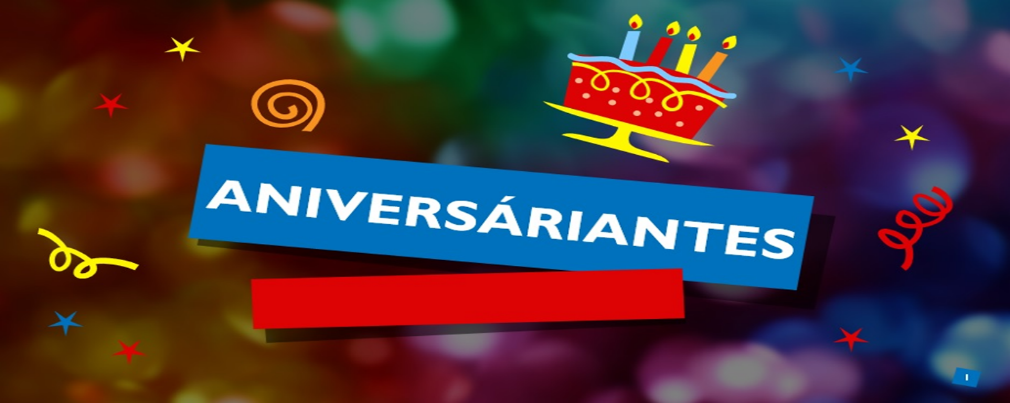 ANIVERSARIANTES DA SEMANAJANEIRODIA:   30- FERNANDA VIDIGAL- cristal de Francisco Leonardo Lima Gazzola, PU2DIN   31- RAIMUNDO NONATO DE SOUSA LIMA, PT2TW FEVEREIRODIA:02-ROBERTO CAVALCANTE RIBEIRO,  PT2CRR02-ADÍLIO ALMEIDA CARNEIRO,PU2BAA02-SILVANA SALVIANO SANTOS, cristalina de Clarismundo Silva Santos, PU9ORSAgradecemos aos colegas que acompanharam este boletim, aos que contribuíram de uma forma ou de outra para a realização deste, e a distinta escuta da ANATEL caso estejam nos monitorando.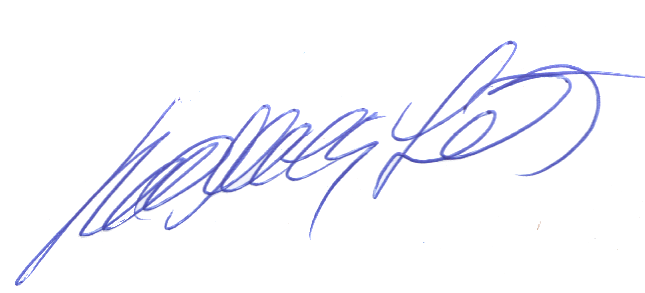 _________________________Roberto Franca Stuckert – PT2GTIPRESIDENTE LABRE-DF